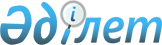 О внесении дополнений в постановление Правительства Республики Казахстан от 14 ноября 1996 года N 1389
					
			Утративший силу
			
			
		
					Постановление Правительства Республики Казахстан от 13 января 2000 года N 70. Утратило силу постановлением Правительства РК от 14 августа 2006 года N 765 (вводится в действие по истечении тридцати календарных дней со дня его первого официального опубликования)




      Постановление Правительства Республики Казахстан от 13 января 2000 года N 70 утратило силу постановлением Правительства РК от 14 августа 2006 года N 


 765 


 (вводится в действие по истечении тридцати календарных дней со дня его первого официального опубликования).





 



 



     В целях поддержки отечественных товаропроизводителей мебельной 

продукции Правительство Республики Казахстан постановляет:

     1. Внести в постановление Правительства Республики Казахстан от 14 

ноября 1996 года N 1389  
 P961389_ 
  "О ставках таможенных пошлин на ввозимые 

товары" (САПП Республики Казахстан, 1996 г., N 46, ст. 450) следующие 

дополнения:

     в приложение 1 к указанному постановлению:

     после строки:

     "из          Пленки из полимеров винилхлорида жесткие,      25"

     392041110    непластифицированные, толщиной не более 1 мм*

     дополнить строкой следующего содержания:

     "392042910   Плиты, листы, пленка, фольга и полоса из    беспошлинно";

                  полимеров винилхлорида гибкие,

                  пластифицированные, толщиной не более 1 мм

     после строки:

     "441019100   Плиты древесностружечные и аналогичные      беспошлинно"

                  плиты из древесины или других одревесневших

                  материалов, пропитанные или не пропитанные

                  смолами или другими органическими

                  связующими веществами, необработанные или

                  только отшлифованные

     дополнить строками следующего содержания:

     "441019300   Плиты древесностружечные, отделанные        беспошлино

                  декоративным слоистым пластиком под 

                  высоким давлением

     441121000    Плиты древесноволокнистые, имеющие          5

                  плотность более 0,5 г/куб.см, но не более

                  0,8 г/куб.см, без механической обработки

                  или облицовки".

     2. Настоящее постановление вступает в силу по истечении одного месяца 

со дня его опубликования.

     Премьер-Министр

     Республики Казахстан

(Специалисты: Умбетова А.М.,

              Склярова И.В.)      

					© 2012. РГП на ПХВ «Институт законодательства и правовой информации Республики Казахстан» Министерства юстиции Республики Казахстан
				